Karta pracy – pozalekcyjne zajęcia wychowawczeJESIENNE OWOCEWpisz litery w odpowiednie miejsca. Odczytaj hasło.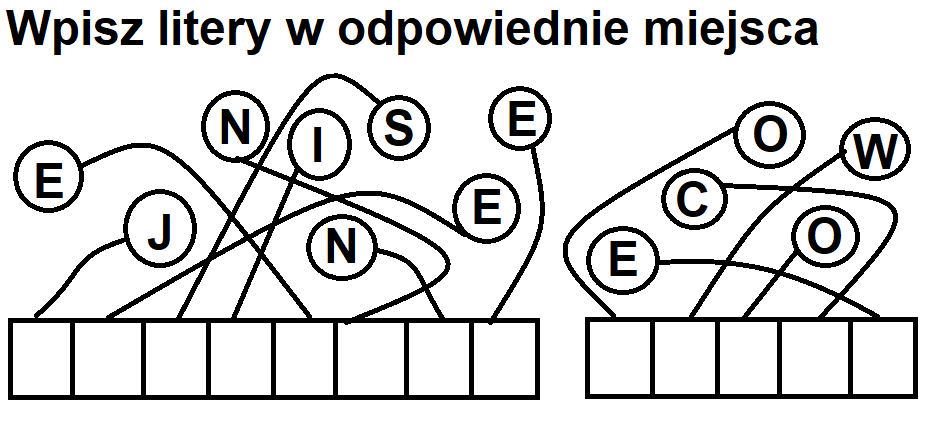 Przyjrzyj się wszystkim zdjęciom. Oznacz pętelką te, które przedstawiają jesienne owoce. 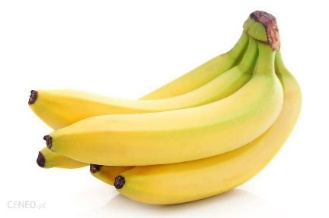 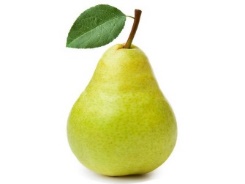 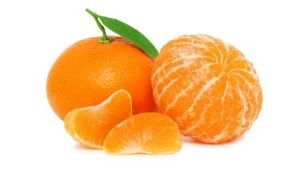 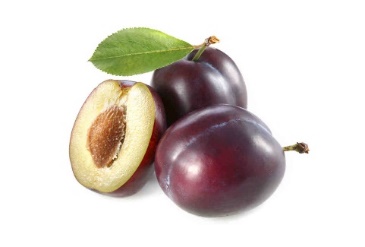 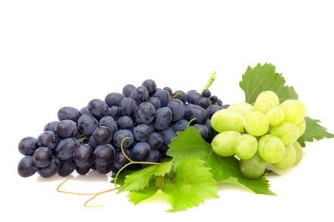 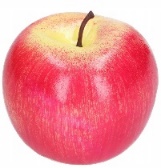 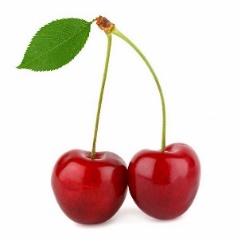 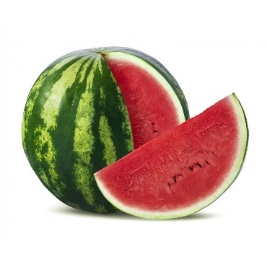 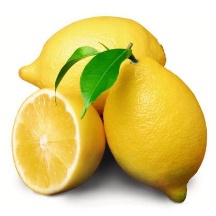 Wytnij nazwy jesiennych owoców. Nazwy innych owoców nie będą Ci potrzebne. Następnie przyklej wycięte nazwy jesiennych owoców przy odpowiednim zdjęciu.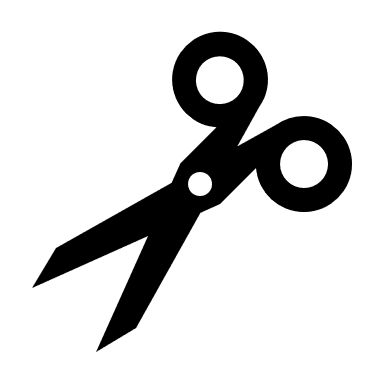 Źródła zdjęć:https://a.allegroimg.com/s1024/0cdf5f/361e4e234583b247cf17960e9d0e https://10blogdazdrowie.pl/wp-content/uploads/2017/10/pear-700x525-678x381.jpg https://polmarkus.com.pl/wp-content/uploads/%C5%9Bliwka.jpg https://s3.eu-central-1.amazonaws.com/pressland-cms/cache/__original__/zc/12099253-wisnia-aby-drzewo-owocowalo-musi-byc-dobrze-odzywione.jpeg https://m.kafeteria.pl/fotolia-9458832-subscrip-ed9cf4f,730,0,0,0.jpg https://image.ceneostatic.pl/data/products/55814282/i-swieze-banany-swieze-bio-okolo-1-00-kg.jpg https://ocdn.eu/pulscms-transforms/1/JZYktkpTURBXy9iZTFhYzM1MjE2NGZlYjFhY2M5OGQ5ZGUwM2I3NzAwNy5qcGeSlQMAAc0Nl80HpZMFzQNSzQHe  https://biurowe-zakupy.pl/images/p/5/0/8/508777.jpg https://paulinka.sklepkupiec.pl/17951-thickbox_default/arbuz.jpg [dostęp: 28.10.2020 r.]Opracowanie: Justyna GruczekBANANJABŁKOCYTRYNAŚLIWKAWINOGRONAARBUZMANDARYNKAGRUSZKAWIŚNIA